ΣΥΛΛΟΓΟΣ ΕΚΠΑΙΔΕΥΤΙΚΩΝ Π. Ε.                    Μαρούσι  19 – 12 – 2022                                                                                                                    ΑΜΑΡΟΥΣΙΟΥ                                                   Αρ. Πρ.: 15Ταχ. Δ/νση: Μαραθωνοδρόμου 54                                             Τ. Κ. 15124 Μαρούσι                                                            Τηλ.: 2108020697 Fax:2108020697                                                       Πληροφ.: Δ. Πολυχρονιάδης 6945394406                                                                                     Email:syll2grafeio@gmail.com                                           Δικτυακός τόπος: http//: www.syllogosekpaideutikonpeamarousiou.gr                                                           Προς: ΥΠΑΙΘ, Διεύθυνση Π. Ε. Β΄ Αθήνας  Κοινοποίηση: ΠΟΣΥΥΠ, Δ. Ο. Ε., Συλλόγους Εκπ/κών Π. Ε. της χώρας, ΤΑ ΜΕΛΗ ΤΟΥ ΣΥΛΛΟΓΟΥ ΜΑΣΘέμα: «Συμπαράσταση στην ΑΠΕΡΓΙΑ – ΑΠΟΧΗ της Πανελλήνιας Ομοσπονδίας Συλλόγων Υπαλλήλων Υπουργείου Παιδείας». Απεργία – αποχή από κάθε ενέργεια διοικητικής ή άλλης φύσεως από την διαδικασία επιλογής των Διευθυντών Σχολείων κήρυξε η Πανελλήνια Ομοσπονδία Συλλόγων Υπαλλήλων υπουργείου Παιδείας. Η πανελλήνια απεργία για όλα τα φυσικά μέλη των Συλλόγων της ΠΟΣΥΥΠ που εμπλέκονται διοικητικά στην διαδικασία επιλογής, απέχοντας από κάθε διοικητική πράξη που θα μπορούσε να συνδράμει στην υλοποίηση της διαδικασίας αυτής, με ημερομηνία έναρξης της απεργίας – αποχής μετά την πάροδο τεσσάρων (4) ημερών από την κοινοποίηση της απόφασης, σύμφωνα με την κείμενη συνδικαλιστική νομοθεσία και δη των σχετικών διατάξεων του Ν. 1264/1982, ήτοι από την Τρίτη 13 – 12 – 2022 και με ημερομηνία λήξης της απεργίας – αποχής να συμπίπτει με την ημερομηνία περάτωσης της διαδικασίας επιλογής, ήτοι έως την 28η Δεκεμβρίου 2022.Το Δ. Σ. του Συλλόγου Εκπ/κών Π. Ε. Αμαρουσίου εκφράζει τη συμπαράστασή του στους απεργούς – εργαζόμενους της ΠΟΣΥΥΠ. Καλούμε τις/τους διοικητικούς υπαλλήλους της Δ/νσης Π. Ε. Β΄ Αθήνας να συμμετάσχουν μαζικά στην ΑΠΕΡΓΙΑ – ΑΠΟΧΗ που έχει προκηρυχθεί από την ΠΟΣΥΥΠ, σε άλλη περίπτωση δηλ. αυτή της μη συμμετοχής τους στην ΑΠΕΡΓΙΑ – ΑΠΟΧΗ ας προχωρήσουν δουλεύοντας νυχθημερόν να εκδώσουν τα πιστοποιητικά υπηρεσιακών μεταβολών που απαιτούνται για την υποβολή αιτήσεων των εκπαιδευτικών για τις περιβόητες κρίσεις Διευθυντών Σχολικών μονάδων, τις οποίες η κυβέρνηση των «αρίστων» της Ν. Δ. φρόντισε να κάνει την τελευταία χρονιά της θητείας της εξευτελίζοντας κάθε έννοια ευνομούμενης διοικητικής λειτουργίας καταπατώντας ακόμα και το νομικό πλαίσιο που η ίδια ψήφισε και υπό το καθεστώς ασφυκτικής χρονικής πίεσης και φυσικά χωρίς αιρετούς εκπροσώπους των εργαζόμενων εκπαιδευτικών στα διορισμένα και απόλυτα ελεγχόμενα από την πολιτική ηγεσία του ΥΠΑΙΘ Υπηρεσιακά Συμβούλια. Είναι τέτοια η πρεμούρα του ΥΠΑΙΘ να προχωρήσει στις κρίσεις των Δ/ντών Σχολικών μονάδων χωρίς την παρουσία ακόμα και αυτών των εκλεγμένων από τις πρόσφατες νόθες ηλεκτρονικές εκλογές ψευδοαιρετών, τους οποίους δεν αναγνωρίζουμε ως εκπροσώπους μας, ώστε πιέζει τους διοικητικούς υπαλλήλους των Διευθύνσεων Πρωτοβάθμιας & Δευτεροβάθμιας Εκπ/σης να εργαστούν υπό ασφυκτικές πιέσεις προκειμένου να ανταποκριθούν ως τις 28 – 12 – 2022 στην έκδοση χιλιάδων πιστοποιητικών υπηρεσιακών μεταβολών για τις/τους συμμετέχοντες στις κρίσεις. Είμαστε βέβαιοι ότι από όλη αυτή την προσπάθεια της κυβέρνησης θα προκύψει ακόμα ένα διοικητικό φιάσκο, όπως είμαστε βέβαιοι ότι αυτές οι κρίσεις Διευθυντών/Διευθυντριών Σχολικών μονάδων, αν τελικά γίνουν, θα είναι απόλυτα διαβλητές και θα εξευτελίσουν ακόμα περισσότερο τον ήδη ευτελισμένο θεσμό των Δευθυντών/Διευθυντριών Σχολικών μονάδων εξαιτίας των βαθιά αντιλαϊκών – αντιεκπαιδευτικών και αντιπαιδαγωγικών νόμων και ρυθμίσεων που εφαρμόζονται και υλοποιούνται από την κυβέρνηση και το ΥΠΑΙΘ, τις οποίες καλούνται να εφαρμόσουν οι Διευθυντές/Διευθύντριες των σχολικών μονάδων της χώρας.  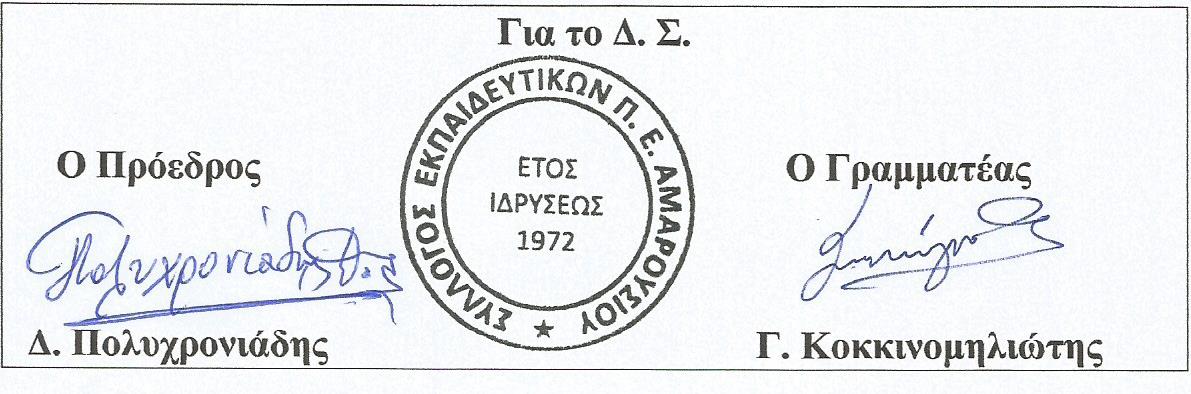 